Wire Sculpture VocabularyLine, Shape, FormContour line Continuous lineThe “gauge” of the wireScheduleResearch the following sites and many others on sculpting with wirehttp://www.wirelady.com/ http://www.wireinspire.com/ https://www.pinterest.com/explore/wire-sculptures/ http://www.ruperttill.com/wire.htm After looking through a few sites, experiment with a small piece of wire and some tools to cut and manipulate with.  Find out what the wire is capable of doing.Begin sketching out ideas for possible sculptures.  Make miniature versions as experiments.  Investigate what wire will be best for the project.  Will you need a heavy gauge wire, does color matter, can it be mesh?Once you have all of your primary ideas together, collect your materials.  Do not forget to consider how the piece will stand.  Will it need a base or will it be a hanging piece?Project: Wire Sculpture Create a sculpture where the primary media is wire (copper, telephone, chicken etc)Other materials may be addedThe size is relative to the amount of detail (since you have two weeks, it should be more than a three inch mushroom)The work should be able to be viewed from all angles and posses sculptural elements at every turn.There should be at least one page in your sketchbook that refers directly to the project through vocabulary and sketches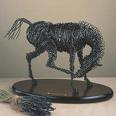 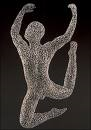 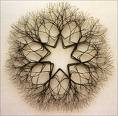 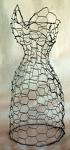 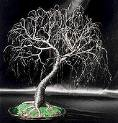 